								Toruń,7 września 2023 roku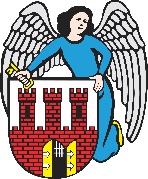     Radny Miasta Torunia        Piotr Lenkiewicz								Sz. Pan								Michał Zaleski								Prezydent Miasta ToruniaWNIOSEKPowołując się na § 18 Statutu Rady Miasta Torunia w nawiązaniu do § 36 ust. 4 Regulaminu Rady Miasta Torunia zwracam się do Pana Prezydenta z wnioskiem:- o informację na temat stanu prac nad przystąpieniem do budowy ronda przy ulicach Łódzka / WłocławskaUZASADNIENIEProszę o przedstawienie informacji, które można przekazać mieszkańcom na temat prac związanych z budową przedmiotowego ronda wraz z planowanych rozpoczęciem prac budowlanych.                                                                        /-/ Piotr Lenkiewicz										Radny Miasta ToruniaZał. 1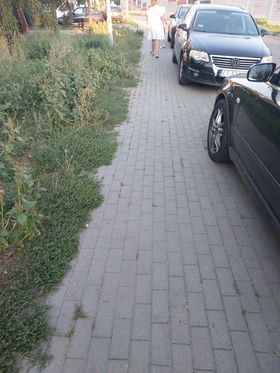 